การวิเคราะห์ผลการประเมินคุณธรรมและความโปร่งใส ประจำปีงบประมาณ พ.ศ.256๓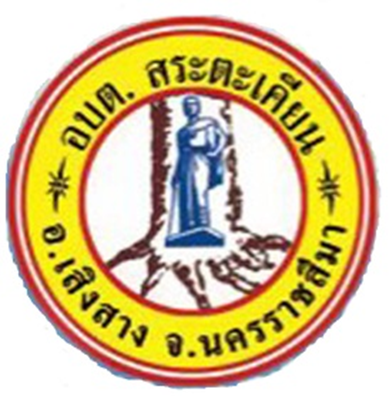 องค์การบริหารส่วนตำบลสระตะเคียนอำเภอเสิงสาง  จังหวัดนครราชสีมาคำนำ 	ตามมติคณะรัฐมนตรี ในการประชุมเมื่อวันที่ 23 มกราคม 2561 เห็นชอบให้หน่วยงานภาครัฐ     ทุกหน่วยงานให้ความร่วมมือและเข้าร่วมการประเมินคุณธรรมและความโปร่งใสในการดำเนินงานของหน่วยงานภาครัฐ ในปีงบประมาณ พ.ศ.2561 – 2564 โดยใช้แนวทางและเครื่องมือการประเมินตามที่     สำนักงาน ป.ป.ช. กำหนด เพื่อเป็นการยกระดับผลการประเมินคุณธรรมและความโปร่งใสในการดำเนินงานขององค์การบริหาร ส่วนตำบลสระตะเคียนให้บรรลุเป้าหมายและตัวชี้วัดตามแผนแม่บทภายใต้ยุทธศาสตร์ชาติ ประเด็นการต่อต้าน การทุจริตและประพฤติมิชอบซึ่งกำหนดให้ได้ร้อยละ 80 ของหน่วยงานที่เข้ารับการประเมินจะต้องมีผลคะแนน 85 คะแนนขึ้นไป ภายในปี พ.ศ.2565   ดังนั้น องค์การบริหารส่วนตำบลสระ-ตะเคียน จึงได้ดำเนินการวิเคราะห์ ผลการประเมินคุณธรรมและความโปร่งใสของหน่วยงานเพื่อเป็นการยกระดับการดำเนินงานในด้านคุณธรรม และความโปร่งใสของหน่วยงานในปีต่อไป องค์การบริหารส่วนตำบลสระตะเคียน มกราคม 256๔สารบัญหัวข้อ 									หน้า กรอบการประเมินคุณธรรมและความโปร่งใส						1 ผลการประเมินคุณธรรมและความโปร่งใส							2 การวิเคราะห์ผลการประเมินคุณธรรมและความโปร่งใส					3 ข้อบกพร่องและการพัฒนา/แก้ไขผลการประเมินการรับรู้ของผู้มีส่วนได้ส่วนเสียภายใน ( IIT) 	3 ข้อบกพร่องและการพัฒนา/แก้ไขผลการประเมินการรับรู้ของผู้มีส่วนได้ส่วนเสียภายนอก (EIT) 	๓ ข้อบกพร่องและการพัฒนา/แก้ไขผลการประเมินการเปิดเผยข้อมูลสาธารณะ (OIT) 		4 แนวทางการนำผลการวิเคราะห์ไปสู่การปฏิบัติ 						5กรอบการประเมินคุณธรรมและความโปร่งใสในการดำเนินงานของหน่วยงานของรัฐ (ITA) ประจำปีงบประมาณ พ.ศ.256๓ 1.การประเมินคุณธรรมและความโปร่งใสในการดำเนินงานของหน่วยงานของรัฐ (ITA) ประจำปีงบประมาณ พ.ศ.256๓ ประกอบด้วย 10 ตัวชี้วัด โดยประกอบด้วยเครื่องมือในการเก็บรวบรวมข้อมูล 3 เครื่องมือ      โดยสรุป ดังนี้2.กำหนดเกณฑ์การประเมินผลและการรายงานผลการประเมิน ITA ในลักษณะค่าคะแนนควบคู่กับระดับผล การประเมิน โดยจำแนกออกเป็น 7 ระดับ ดังนี้-2-ผลการประเมินภาพรวม ITA ประจำปีงบประมาณ พ.ศ.2563องค์การบริหารส่วนตำบลสระตะเคียน อำเภอเสิงสาง จังหวัดนครราชสีมา-๓- การวิเคราะห์ผลการประเมินภาพรวม ITA ประจำปีงบประมาณ พ.ศ.2563องค์การบริหารส่วนตำบลสระตะเคียน อำเภอเสิงสาง จังหวัดนครราชสีมา*************1. ผลการประเมินคุณธรรมและความโปร่งใส ประจำปีงบประมาณ พ.ศ.256๓ ขององค์กาบริหารส่วนตำบลสระตะเคียน ในภาพรวมมีระดับคะแนน 6๕.๙๕ จัดอยู่ในระดับ C 2.ผลการประเมินแบ่งตามตัวชี้วัด พบว่าตัวชี้วัดที่มีคะแนนเฉลี่ยสูงที่สุด คือ ตัวชี้วัดที่ 1 การปฏิบัติหน้าที่ มีระดับคะแนน 8๙.๙๔ ส่วนตัวชี้วัดที่มีคะแนนเฉลี่ยต่ำที่สุด คือ ตัวชี้วัดที่ 10 การป้องกันการทุจริต มีระดับคะแนน ๒๕.๐๐ 3.ผลการประเมินจำนวน 10 ตัวชี้วัด มีระดับคะแนนต่ำกว่า 85.00 ข้อบกพร่องและการพัฒนา/แก้ไขผลการประเมินการการรับรู้ของผู้มีส่วนได้ส่วนเสียภายใน (IIT)ประจำปีงบประมาณ พ.ศ.2563แบบวัด IIT ซึ่งสะท้อน ประสิทธิภาพในการปฏิบัติหน้าที่อย่างซื่อสัตย์สุจริต มุ่งผลสัมฤทธิ์สูงสุดและคำนึงถึงประโยชน์ส่วนรวมเป็นหลักอย่างชัดเจนข้อบกพร่องและการพัฒนา/แก้ไขผลการประเมินการรับรู้ของผู้มีส่วนได้ส่วนเสียภายนอก (EIT)ประจำปีงบประมาณ พ.ศ.2563แบบวัด EIT เป็นการประเมินการรับรู้ของผู้รับบริการที่มีต่อคุณภาพและมาตรฐานการให้บริการอย่างมีประสิทธิภาพ ประสิทธิผลและไม่เลือกปฏิบัติ จึงควรดำเนินการดังนี้ 1) คุณภาพการดำเนินงาน ประชาสัมพันธ์เกี่ยวกับระบบและขั้นตอนการให้บริการงานด้านต่างๆ อย่างทั่วถึง และส่งเสริมให้มีการฝึกอบรมพัฒนาเพิ่มพูนทักษะและความรู้เกี่ยวกับการปฏิบัติงานอย่างสม่ำเสมอ2) ประสิทธิภาพการสื่อสาร จัดทำสื่อประชาสัมพันธ์และเปิดเผยข้อมูลบนเว็บไซต์หลักของหน่วยงานให้ง่ายต่อการเข้าถึงข้อมูล และมีการปฏิสัมพันธ์แลกเปลี่ยนข้อมูลข่าวสารกันอย่างชัดเจนและต่อเนื่อง 3) การปรับปรุงระบบการทำงาน สร้างกระบวนการปรึกษาหารือระหว่างผู้บริหารและบุคลากรเพื่อร่วมกันทบทวนปัญหาและอุปสรรคในการปฏิบัติงานอย่างเป็นระบบ และส่งเสริมให้ผู้รับบริการและประชาชนทั่วไปมีส่วนร่วมในการแสดงความคิดเห็นหรือให้คำแนะนำในการพัฒนาและปรับปรุงคุณภาพและมาตรฐานการให้บริการได้โดยสะดวก การพัฒนาหรือการแก้ไข1.ประชาสัมพันธ์เกี่ยวกับระบบและขั้นตอนการให้บริการงานด้านต่างๆ อย่างทั่วถึง และส่งเสริมให้มีการฝึกอบรมพัฒนาเพิ่มพูนทักษะและความรู้เกี่ยวกับการปฏิบัติงานอย่างสม่ำเสมอ2.จัดทำสื่อประชาสัมพันธ์และเปิดเผยข้อมูลบนเว็บไซต์หลักของหน่วยงาน3.ส่งเสริมให้ผู้รับบริการและประชาชนทั่วไปมีส่วนร่วมในการแสดงความคิดเห็นหรือให้คำแนะนำในการพัฒนาและปรับปรุงคุณภาพและมาตรฐาน-๔- ๔.กำชับให้แต่ละงานบริการดำเนินการเผยแพร่ประชาสัมพันธ์ข้อมูลข่าวสารต่าง ๆ ผ่านช่องทางที่หลากหลาย ข้อบกพร่องและการพัฒนา/แก้ไขผลการประเมินการเปิดเผยข้อมูลสาธารณะ (OIT)  ประจำปีงบประมาณ พ.ศ.2563ข้อบกพร่องและการพัฒนา/แก้ไขผลการเปิดเผยข้อมูลสาธารณะ(OIT)ประจำปีงบประมาณ พ.ศ.2563แบบวัด OIT เป็นการเปิดเผยข้อมูลพื้นฐานต่าง ๆ ที่เป็นปัจจุบันของหน่วยงานสู่สาธารณะบนเว็บไซต์ของหน่วยงานอย่างครบถ้วนสมบูรณ์และง่ายต่อการเข้าถึง และแสดงเจตนารมณ์ในการป้องปรามการทุจริตโดยมีมาตรการที่เป็นรูปธรรม จึงควรดำเนินการ  ดังนี้ 1) การเปิดเผยข้อมูล เน้นการเผยแพร่ข้อมูลพื้นฐานเกี่ยวกับการปฏิบัติงาน ประกอบด้วยข้อมูลด้านการบริหารงานทั่วไป งบประมาณ การจัดซื้อจัดจ้างหรือจัดหาพัสดุและการบริหารทรัพยากรบุคคล รวมทั้งข่าวประชาสัมพันธ์ และมีช่องทางการปฏิสัมพันธ์กับผู้รับบริการและประชาชนทั่วไป และการให้บริการผ่านระบบ e-service โดยต้องเผยแพร่ในหัวข้อหรือตำแหน่งที่สามารถเข้าถึงและสืบค้นข้อมูลได้โดยง่าย ทุกช่วงเวลา ทั้งนี้ ต้องเป็นการเข้าถึงผ่าน URL บนเว็บไซต์หลักของหน่วยงานโดยตรง2) การป้องกันการทุจริต จัดประชุมเตรียมความพร้อมเข้ารับการประเมิน ITA ก่อนจะศึกษาและวิเคราะห์ผลการประเมินของปีที่ผ่านมาเพื่อกำหนดแนวทางการปรับปรุงและพัฒนา จากนั้นจัดทำแนวทางการปฏิบัติตามมาตรการภายในและให้มีการกำกับติดตามการนำไปปฏิบัติอย่างเป็นรูปธรรม ที่สำคัญ ต้องมีการพัฒนาทักษะ ความรู้ความสามารถของบุคลากรผู้ดูแลเว็บไซต์ของหน่วยงานในการปรับปรุงระบบให้ทันสมัยและมีการติดต่อสื่อสารผ่านเว็บไซต์ได้อย่างรวดเร็วและมีประสิทธิภาพ การพัฒนาหรือการแก้ไข1.มอบหมายให้เจ้าหน้าที่ที่รับผิดชอบแต่ละงานดำเนินการเผยแพร่ข้อมูลงานบริการต่างๆ บนเว็บไซต์ของ องค์การบริหารส่วนตำบล 2.จัดประชุมชี้แจงสร้างความเข้าใจและแบ่งหน้าที่รับผิดชอบในการจัดเตรียมข้อมูลในการประเมินคุณธรรม และความโปร่งใส 3.ดำเนินการกำหนดมาตรการส่งเสริมคุณธรรมและความโปร่งใสภายในหน่วยงานให้ครอบคลุม ครบถ้วน ทุกประเด็นของแต่ละงาน-๕- แนวทางการนำผลการวิเคราะห์ผลการประเมินคุณธรรมและความโปร่งใส ประจำปีงบประมาณ          พ.ศ. 256๓ ไปสู่การปฏิบัติในในการดำเนินงานของหน่วยงานของรัฐ (ITA) ประจำปีงบประมาณ พ.ศ.256๔1.แต่งตั้งคณะกรรมการอำนวยการ  และคณะทำงานโครงการประเมินคุณธรรมและความโปร่งใสในการดำเนินงาน  ขององค์การบริหารส่วนตำบลสระตะเคียน2.มอบหมายหน้าที่รับผิดชอบในการจัดเตรียมข้อมูลในการประเมินคุณธรรมและความโปร่งใส3.ดำเนินการจัดทำบันทึกข้อตกลงความร่วมมือระหว่างนายกองค์การบริหารส่วนตำบลกับพนักงานส่วนตำบล ลูกจ้างประจำ และพนักงานจ้างในสังกัดองค์การบริหารส่วนตำบลสระตะเคียน4.ติดตามผลการดำเนินงานของแต่ละงานที่รับผิดชอบเป็นประจำทุกเดือน5.ส่งเสริมการพัฒนาทักษะ ความรู้ความสามารถของบุคลากรผู้ดูแลเว็บไซต์ของหน่วยงานในการปรับปรุงระบบให้ทันสมัยและมีการติดต่อสื่อสารผ่านเว็บไซต์ได้อย่างรวดเร็วและมีประสิทธิภาพเครื่องมือในการประเมินตัวชี้วัดน้ำหนักแบบวัดการรับรู้ ของผู้มีส่วนได้ส่วนเสียภายใน (IIT)ตัวชี้วัดที่ 1 การปฏิบัติหน้าที่ร้อยละ 30แบบวัดการรับรู้ ของผู้มีส่วนได้ส่วนเสียภายใน (IIT)ตัวชี้วัดที่ 2 การใช้งบประมาณร้อยละ 30แบบวัดการรับรู้ ของผู้มีส่วนได้ส่วนเสียภายใน (IIT)ตัวชี้วัดที่ 3 การใช้อำนาจร้อยละ 30แบบวัดการรับรู้ ของผู้มีส่วนได้ส่วนเสียภายใน (IIT)ตัวชี้วัดที่ 4 การใช้ทรัพย์สินของทางราชการร้อยละ 30แบบวัดการรับรู้ ของผู้มีส่วนได้ส่วนเสียภายใน (IIT)ตัวชี้วัดที่ 5 การแก้ไขปัญหาการทุจริตร้อยละ 30แบบวัดการรับรู้ของผู้มีส่วนได้ส่วนเสียภายนอก (EIT)ตัวชี้วัดที่ 6 คุณภาพการดำเนินงาร้อยละ 30แบบวัดการรับรู้ของผู้มีส่วนได้ส่วนเสียภายนอก (EIT)ตัวชี้วัดที่ 7 ประสิทธิภาพการสื่อสารร้อยละ 30แบบวัดการรับรู้ของผู้มีส่วนได้ส่วนเสียภายนอก (EIT)ตัวชี้วัดที่ 8 การปรับปรุงระบบการทำงานร้อยละ 30แบบตรวจการเปิดเผยข้อมูลสาธารณะ (OIT)ตัวชี้วัดที่ 9 การเปิดเผยข้อมูลร้อยละ 40แบบตรวจการเปิดเผยข้อมูลสาธารณะ (OIT)ตัวชี้วัดที่ 10 การป้องกันการทุจริตร้อยละ 40คะแนนระดับ95.00 – 100AA85.00 – 94.99A75.00 – 84.99B65.00 – 74.99C55.00 – 64.99D50.00 – 54.99E0 – 49.99Fแบบวัดการรับรู้ของผู้มีส่วนได้ส่วนเสียภายใน ( Internal Integrity and Transparency Assessment : IIT )แบบวัดการรับรู้ของผู้มีส่วนได้ส่วนเสียภายใน ( Internal Integrity and Transparency Assessment : IIT )แบบวัดการรับรู้ของผู้มีส่วนได้ส่วนเสียภายใน ( Internal Integrity and Transparency Assessment : IIT )ตัวชี้วัดผลคะแนนผลคะแนน1.การปฏิบัติหน้าที่89.9489.942.การใช้งบประมาณ85.0585.053.การใช้อำนาจ86.1686.164.การใช้ทรัพย์สินของราชการ84.0984.095.การแก้ไขปัญหาการทุจริต83.1483.14แบบวัดการรับรู้ของผู้มีส่วนได้ส่วนเสียภายนอก ( External Integrity and Transparency Assessment : EIT )แบบวัดการรับรู้ของผู้มีส่วนได้ส่วนเสียภายนอก ( External Integrity and Transparency Assessment : EIT )แบบวัดการรับรู้ของผู้มีส่วนได้ส่วนเสียภายนอก ( External Integrity and Transparency Assessment : EIT )6.คุณภาพการดำเนินงาน6.คุณภาพการดำเนินงาน81.697.ประสิทธิภาพการสื่อสาร7.ประสิทธิภาพการสื่อสาร87.078.การปรับปรุงการทำงาน8.การปรับปรุงการทำงาน82.99แบบตรวจการเปิดเผยข้อมูลสาธารณะ ( Open Data Integrity and Transparency Assessment : OIT )แบบตรวจการเปิดเผยข้อมูลสาธารณะ ( Open Data Integrity and Transparency Assessment : OIT )แบบตรวจการเปิดเผยข้อมูลสาธารณะ ( Open Data Integrity and Transparency Assessment : OIT )9. การเปิดเผยข้อมูล9. การเปิดเผยข้อมูล50.3510.การป้องกันการทุจริต10.การป้องกันการทุจริต25.00คะแนนเฉลี่ยคะแนนเฉลี่ย65.95